SMARTSMART-modellen er et stærkt værktøj, når du skal sætte mål. 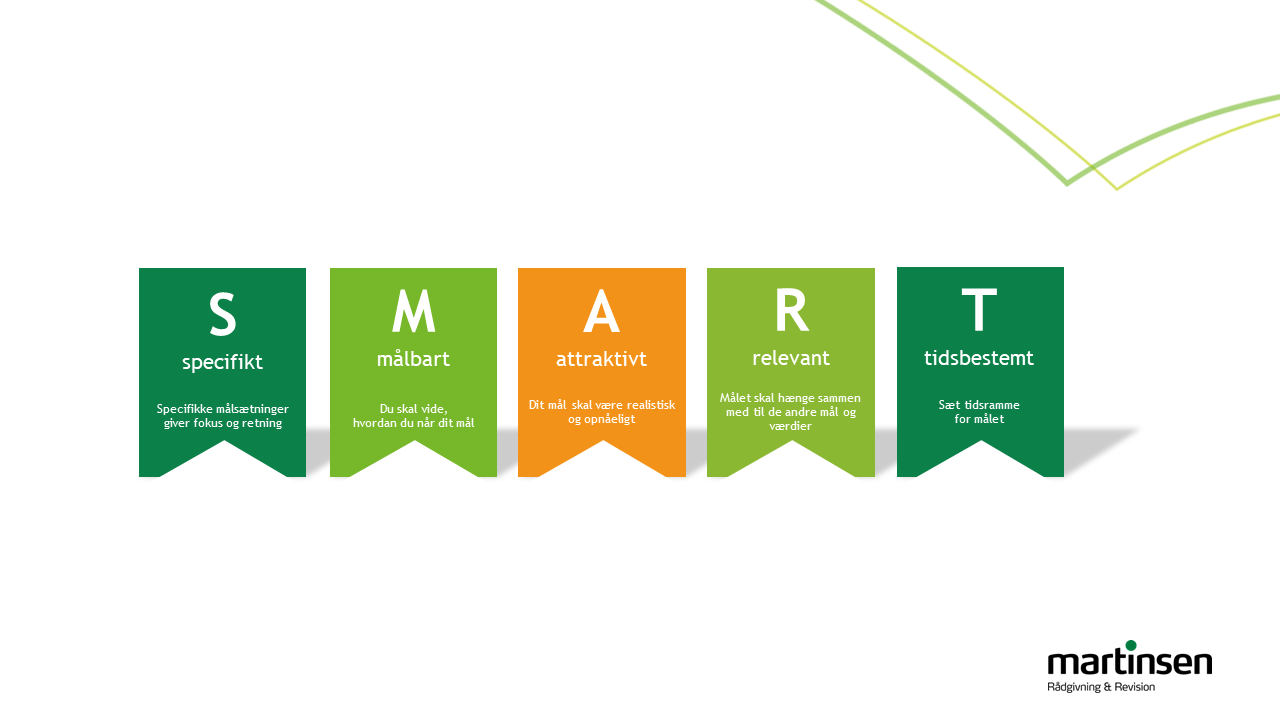 SMART er fem krav, du skal stille til dit mål, før du kan kalde det for et godt mål. Fem simple krav, der har stor betydning for effektenSMARTSMART er fem krav, du skal stille til dit mål, før du kan kalde det for et godt mål. Fem simple krav, der har stor betydning for effekten.SpørgsmålSpecifiktHvad vil din virksomhed gerne opnå?Hvem er involveret? (hvem i ledelsen, hvilke medarbejdere, leverandører, mv.)Hvilke ressourcer eller begrænsninger har du?Hvor er det? (geografi, kultur, afdeling)MålbartHvor meget?Hvor mange?Hvordan ved du, hvornår det er opnået?AttraktivtHvordan kan du opnå dit mål?Hvor realistisk er målet ud fra begrænsninger? (marked, ressourcer, økonomi)RelevantEr det tiden værd?Er det pengene værd?Er det rette tidspunkt at gå efter målet?Stemmer det overens med virksomhedens værdier, vision og mission?TidsbestemtHvordan kan du opnå dit mål?Hvor realistisk er målet ud fra begrænsninger? (marked, ressourcer, økonomi)Hvornår er vi i mål?SpecifiktMålbartAttraktivtRelevantTidsbestemtMål 1Mål 2Mål 3Mål 4